 The Big Screen – Resource 4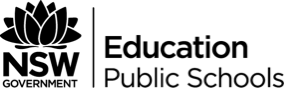 Comparison table – short story and filmsText elementsShort story1990 film2012 filmSettingPlotCharacter developmentImagery(Student selection)(Student selection)(Student selection)